Schuttgart manor
(made by Scubba)ITEMCROPCANDYPIECESLEVELREWARD
#1REWARD
#2Secret Book of GiantsRed Coda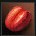 10.0008 - 18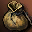 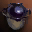 Chilly Coda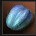 10.00011 - 21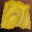 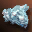 Golden Coda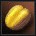 2.50017 - 27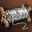 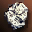 Lute Coda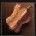 1.66720 - 30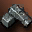 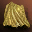 Blue Cobol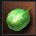 1.00032 - 42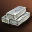 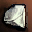 Golden Cobol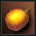 1.00038 - 48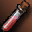 Red Codran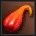 1.25044 - 54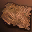 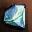 Chilly Codran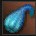 1.25047 - 57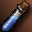 Twin Codran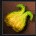 1.00053 - 63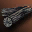 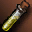 Quck HP PotsRed Coda2008 - 18Chilly Coda20011 - 21Golden Coda5017 - 27Lute Coda3320 - 30Blue Cobol2032 - 42Golden Cobol2038 - 48Red Codran2544 - 54Chilly Codran2547 - 57Twin Codran2053 - 63Dual Craft StampRed Coda2008 - 18Chilly Coda20011 - 21Golden Coda5017 - 27Lute Coda3320 - 30Blue Cobol2032 - 42Golden Cobol2038 - 48Red Codran2544 - 54Chilly Codran2547 - 57Twin Codran2053 - 63Enchant Weapon D GradeDark Coda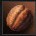 1.0005 - 15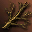 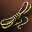 Blue Coda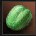 50014 - 24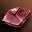 Desert Coda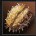 25023 - 33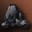 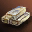 Red Cobol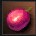 25026 – 36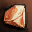 Chilly Cobol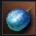 20029 – 39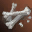 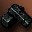 Thorn Cobol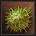 10035 - 45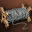 Great Cobol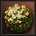 10041 - 51Sea Codran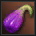 10045 - 55Blue Codran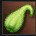 10050 - 60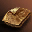 Enchant Armor 
D GradeDark Coda1205 - 15Blue Coda6014 - 24Desert Coda3023 - 33Red Cobol3026 – 36Chilly Cobol2429 – 39Thorn Cobol1235 - 45Great Cobol1241 - 51Sea Codran1245 - 55Blue Codran1250 - 60Enchant Weapon C GradeDark Coda2.2005 - 15Blue Coda1.10014 - 24Desert Coda55023 - 33Red Cobol55026 – 36Chilly Cobol44029 – 39Thorn Cobol22035 - 45Great Cobol22041 - 51Sea Codran22045 - 55Blue Codran22050 - 60Enchant Armor 
C GradeDark Coda3005 - 15Blue Coda15014 - 24Desert Coda7523 - 33Red Cobol7526 – 36Chilly Cobol6029 – 39Thorn Cobol3035 - 45Great Cobol3041 - 51Sea Codran3045 - 55Blue Codran3050 - 60Enchant Weapon B GradeDark Coda10.0005 - 15Blue Coda5.00014 - 24Desert Coda2.50023 - 33Red Cobol2.50026 – 36Chilly Cobol2.00029 – 39Thorn Cobol1.00035 - 45Great Cobol1.00041 - 51Sea Codran1.00045 - 55Blue Codran1.00050 - 60Enchant Armor 
B GradeDark Coda1.6005 - 15Blue Coda80014 - 24Desert Coda40023 - 33Red Cobol40026 – 36Chilly Cobol32029 – 39Thorn Cobol16035 - 45Great Cobol16041 - 51Sea Codran16045 - 55Blue Codran16050 - 60Enchant Weapon A GradeDark Coda36.0005 - 15Blue Coda18.00014 - 24Desert Coda9.00023 - 33Red Cobol9.00026 – 36Chilly Cobol7.20029 – 39Thorn Cobol3.60035 - 45Great Cobol3.60041 - 51Sea Codran3.60045 - 55Blue Codran3.60050 - 60Enchant Armor 
A GradeDark Coda4.8005 - 15Blue Coda2.40014 - 24Desert Coda1.20023 - 33Red Cobol1.20026 – 36Chilly Cobol96029 – 39Thorn Cobol48035 - 45Great Cobol48041 - 51Sea Codran48045 - 55Blue Codran48050 - 60Greater Haste PotsRed Coda608 - 18Chilly Coda6011 - 21Golden Coda1517 - 27Lute Coda1020 - 30Blue Cobol632 - 42Golden Cobol638 - 48Red Codran844 - 54Chilly Codran847 - 57Twin Codran653 - 63Greater Swift PotsRed Coda1208 - 18Chilly Coda12011 - 21Golden Coda3017 - 27Lute Coda2020 - 30Blue Cobol1232 - 42Golden Cobol1238 - 48Red Codran1644 - 54Chilly Codran1647 - 57Twin Codran1253 - 63Blessed Scroll of Resurrection Red Coda8.0008 - 18Chilly Coda8.00011 - 21Golden Coda2.00017 - 27Lute Coda1.33320 - 30Blue Cobol80032 - 42Golden Cobol80038 - 48Red Codran1.00044 - 54Chilly Codran1.00047 - 57Twin Codran80053 - 63Blessed Scroll of EscapeRed Coda3.0008 - 18Chilly Coda3.00011 - 21Golden Coda75017 - 27Lute Coda50020 - 30Blue Cobol30032 - 42Golden Cobol30038 - 48Red Codran37544 - 54Chilly Codran37547 - 57Twin Codran30053 - 63B CrystalRed Coda1808 - 18Chilly Coda18011 - 21Golden Coda4517 - 27Lute Coda3020 - 30Blue Cobol1832 - 42Golden Cobol1838 - 48Red Codran2244 - 54Chilly Codran2247 - 57Twin Codran1853 - 63A CrystalRed Coda3008 - 18Chilly Coda30011 - 21Golden Coda7517 - 27Lute Coda5020 - 30Blue Cobol3032 - 42Golden Cobol3038 - 48Red Codran3844 - 54Chilly Codran3847 - 57Twin Codran3053 - 63S CrystalRed Coda5008 - 18Chilly Coda50011 - 21Golden Coda12517 - 27Lute Coda8320 - 30Blue Cobol5032 - 42Golden Cobol5038 - 48Red Codran6244 - 54Chilly Codran6247 - 57Twin Codran5053 - 63